СОБРАНИЕ ПРЕДСТАВИТЕЛЕЙ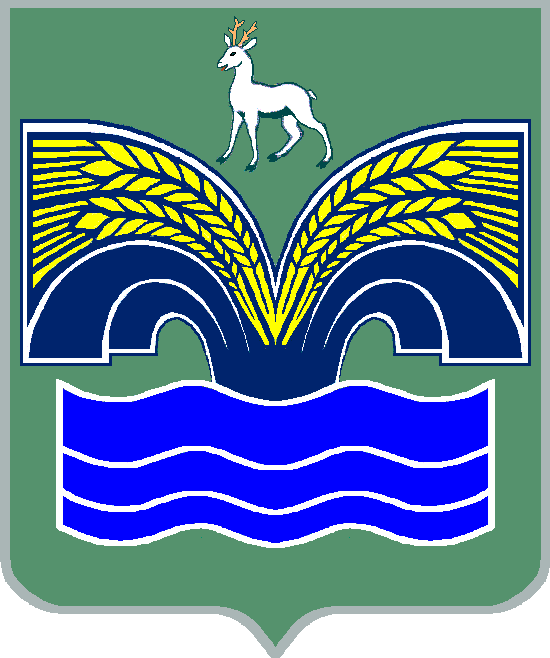 СЕЛЬСКОГО ПОСЕЛЕНИЯ КРАСНЫЙ ЯРМУНИЦИПАЛЬНОГО РАЙОНА КРАСНОЯРСКИЙСАМАРСКОЙ ОБЛАСТИЧЕТВЕРТОГО СОЗЫВАРЕШЕНИЕот 28 мая 2019 года № 32О внесении изменений в  Решение от 14 ноября 2014 года № 44 «Об установлении налога на имущество физических лиц  на территории сельского поселения Красный Яр  муниципального района Красноярский Самарской области»На основании  Представления Прокуратуры Красноярского района Самарской области, об устранении нарушений земельного законодательства от 08.05.2019  № 07-21-2010,  Собрание представителей сельского поселения Красный Яр муниципального района Красноярский Самарской области РЕШИЛО:1. Внести в Решение Собрания представителей сельского  поселения Красный Яр муниципального района Красноярский Самарской области от   «14»  ноября 2014 года   № 44 «Об установлении налога на имущество физических лиц на территории сельского поселения Красный Яр муниципального района Красноярский Самарской области» (с изменениями от 16.03.2015 № 8, от 11.09.2015 № 48, от 20.01.2016 № 1, от 01.02.2016 № 7, № 54 от 29.11.2018),  следующие изменения:1)  В пункте 1 Решения – «Вид объекта налогообложения», словосочетание – «…дачного хозяйства…» -  исключить.2. Опубликовать настоящее решение в газете «Планета Красный Яр и разместить на официальном сайте администрации сельского поселения Красный Яр в сети Интернет http://www.kryarposelenie.ru.3.Настоящее решение вступает в силу со дня официального опубликования.4. Направить решение Собрания представителей Прокурору Красноярского района.Председатель Собрания представителей сельского поселения Красный Яр муниципального района Красноярский Самарской области _______________ А.С. ЕриловГлава сельского поселенияКрасный Ярмуниципального районаКрасноярский Самарской области_______________ А.Г. Бушов